抚远市畜禽养殖禁养区分布图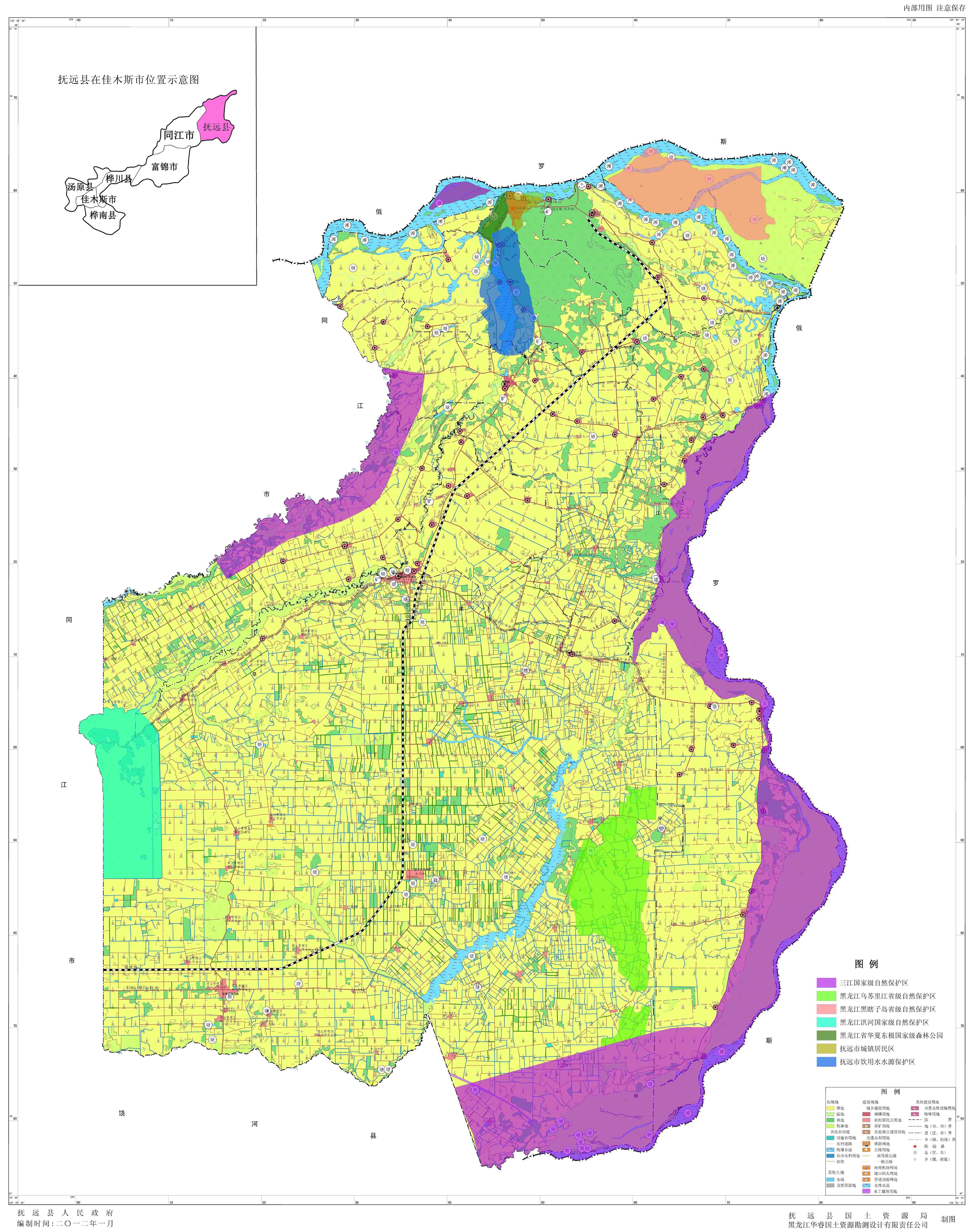 